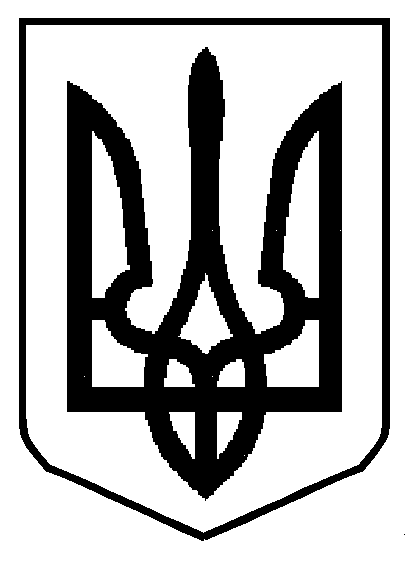 НАРОДНИЙ  ДЕПУТАТ  УКРАЇНИУкраїна, 01008, м. Київ, вул. Грушевського, 5________________________________________________________________________________Верховна Рада УкраїниВідповідно до статті 93 Конституції України, статті 12 Закону України "Про статус народного депутата України", статей 89 і 100 Регламенту Верховної Ради України у порядку законодавчої ініціативи вносимо на розгляд Верховної Ради України проект Закону України "Про внесення змін до статті 21 Закону України "Про лікарські засоби" щодо заборони реалізації (відпуску) лікарських засобів малолітнім особам" як альтернативний до проекту Закону України "Про внесення змін до статті 21 Закону України "Про лікарські засоби" щодо заборони продажу лікарських засобів дітям" (реєстр. № 5122 від 22.02.2021).Доповідати проект закону під час розгляду на пленарному засіданні Верховної Ради України буде народний депутат України Плачкова Тетяна Михайлівна.Додаток:	1. Проект закону на 1 арк.	2. Проект постанови на 1 арк.	3. Пояснювальна записка на 2 арк.	4. Порівняльна таблиця на 2 арк.Народні депутати України